Taller ¿Cómo escribir cartas de Amor? Viernes 10 de febrero 2017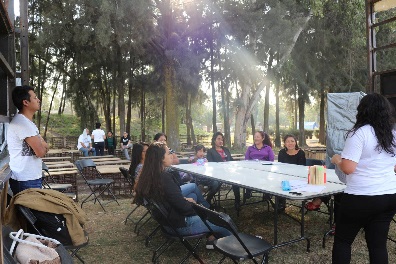 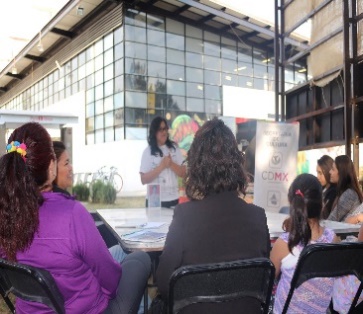 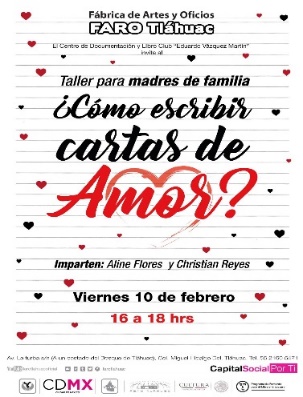 Taller Rostro y Corazón del 14 de febrero al 28 de marzo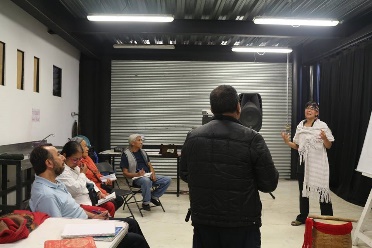 Taller Defensa personal para mujeres,  4 de marzo 2017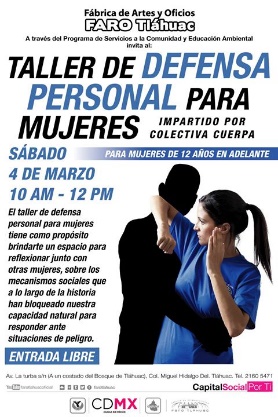 Clínica de sexualidad: Diferentes formas de expresar la sexualidad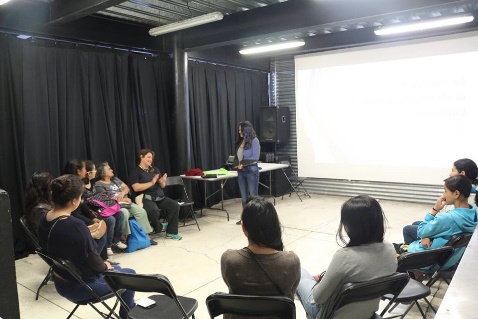 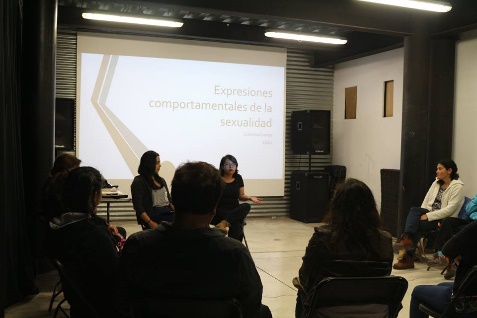 